Arbeiten mit dem Schulserver  IServ: 		EinloggenArbeiten mit dem Schulserver  IServ: 		EinloggenZugang:www.gsjo.schulserver.deBenutzername:(Name des Kindes)vorname.nachname(Kleinschreibung beachten)Erstpasswort (Geburtsdatum des Kindes)TT.MM.JJJJ(Muss nach Erstzugang geändert werden)Arbeiten mit dem Schulserver  IServ: 		E-MailsArbeiten mit dem Schulserver  IServ: 		E-Mails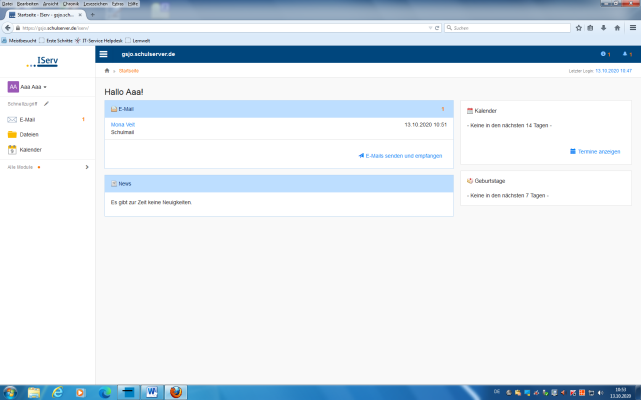 Startseite von IServ:E-Mail anklicken, um sie zu öffnenStartseite von IServ:E-Mail anklicken, um sie zu öffnen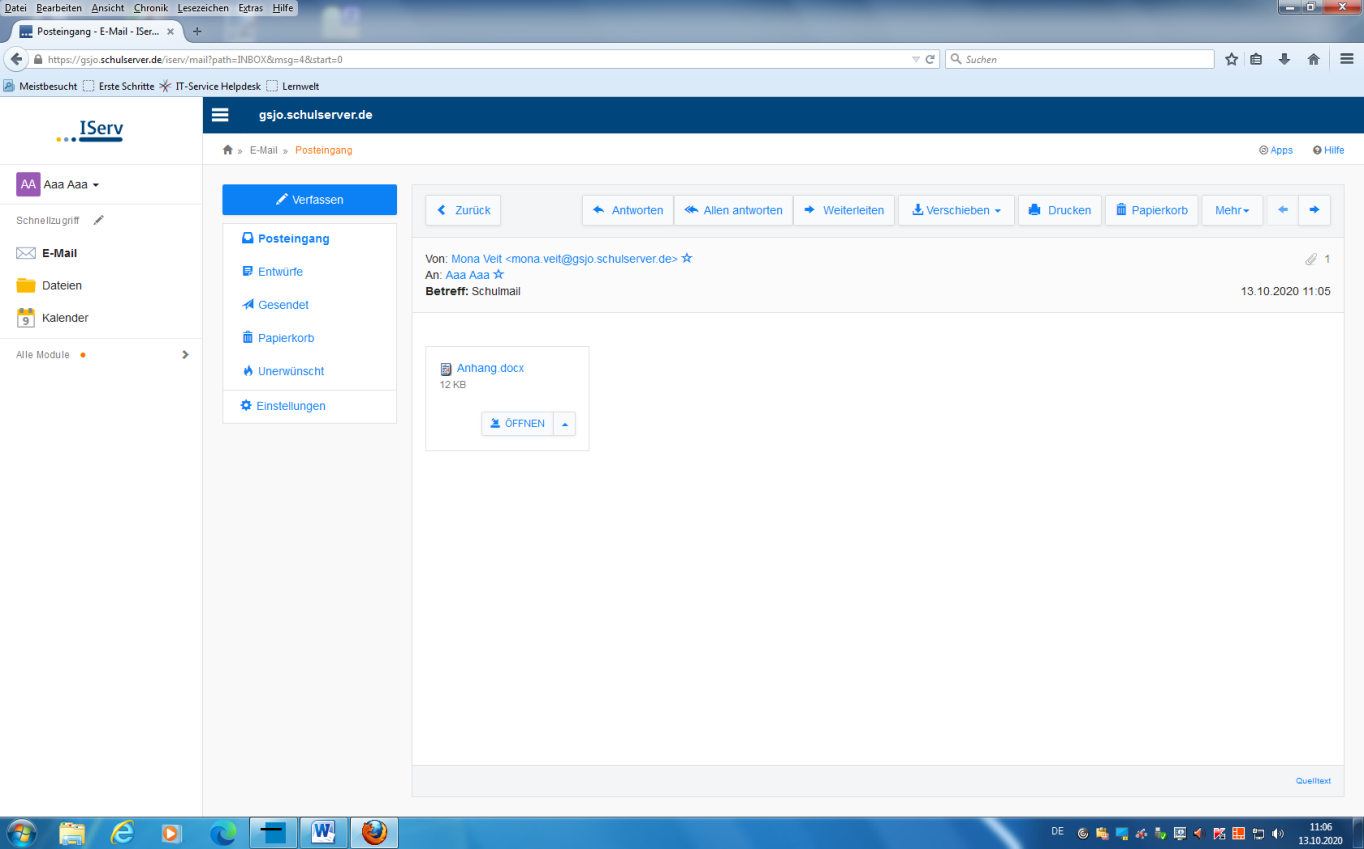 Startseite von IServ:E-Mail anklicken, um sie zu öffnen, dann Anhang öffnenStartseite von IServ:E-Mail anklicken, um sie zu öffnen, dann Anhang öffnen